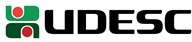 Resolução nº 4/2017-CONSUNI ANEXO ITERMO DE COMPROMISSO DE ESTÁGIO PÓS-DOUTORALMODALIDADE- SEM BOLSA.................................., aprovado(a) para participar do Estágio Pós-Doutoral do(a) (Unidade, Órgão de Integração ou Órgão Complementar), (Departamento e/ou Área) , declaro estar ciente das regras do Programa e demais normas universitárias, e comprometo-me a observá-las.Declaro, ainda, estar ciente de que o Estágio Pós-Doutoral não gera vínculo empregatício com a Universidade do Estado de Santa Catarina, e que possuo meios para me manter durante o período de pesquisa.Local................................................... data.............Pós- Doutorando Responsável – Prof. Dr. ......Presidente do Colegiado de Pós-Graduação ou da Comissão de Pesquisa do CentroFundação Universidade do Estado de Santa Catarina Av. Madre Benvenuta, 2007 – Itacorubi – 88.035-001 Florianópolis SC Fone (48) 3321 8000 – www.udesc.br